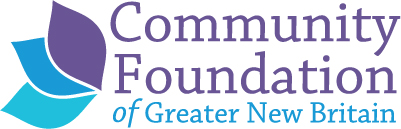 
Application date: ____________Event Specifics:Name and address of the organization organizing the event/program:Name, email, and phone for contact person:Name of event/program:Location of event/program (event must serve our 4-town area):Date and time of the event/program: Brief description of event/ program:Budget Information:
Amount of Community Sponsorship Award requested: $_____Has the Community Foundation sponsored this event before? If so, how many times?If you have sponsorship levels, please include them.Deadline date for securing sponsors:Please attach the budget for the event.Advertising and Visibility:Who is your primary audience? How many people do you expect to attend? How do you plan to advertise or market your event or program?This is a: ☐  One time event          
☐  Annual event. If so, please indicate how many years running: ______    ☐ Recurring event, not annual – indicate how often: ______How would the sponsorship be recognized? (Please elaborate on any of the below as needed)☐ Community Foundation of Greater New Britain (CFGNB) logo in printed program (please describe placement)☐ CFGNB logo in paid advertising☐ CFGNB logo in promotional materials (posters, brochure, flyers, postcards)☐ CFGNB banner at event☐ CFGNB speaker at event☐ CFGNB logo on your website publicizing the event☐ Other (Please describe)
For more information or to submit your application, e-mail CTabone@cfgnb.org or Bob@cfgnb.org.